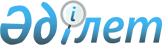 О признании утратившими силу некоторых постановлений акиматаПостановление акимата Костанайской области от 10 мая 2017 года № 246. Зарегистрировано Департаментом юстиции Костанайской области 22 мая 2017 года № 7057
      В соответствии с Законом Республики Казахстан от 6 апреля 2016 года "О правовых актах" акимат Костанайской области ПОСТАНОВЛЯЕТ:
      1. Признать утратившими силу:
      1) постановление акимата Костанайской области от 3 ноября 2014 года № 547 "Об утверждении Положения о государственном учреждении "Аппарат акима Костанайской области" (зарегистрировано в Реестре государственной регистрации нормативных правовых актов под № 5179, опубликовано 12 декабря 2014 года в газете "Қостанай таңы");
      2) постановление акимата Костанайской области от 19 февраля 2016 года № 72 "О внесении изменений в постановление акимата от 3 ноября 2014 года № 547 "Об утверждении Положения о государственном учреждении "Аппарат акима Костанайской области" (зарегистрировано в Реестре государственной регистрации нормативных правовых актов под № 6197, опубликовано 1 апреля 2016 года в информационно-правовой системе "Әділет").
      2. Настоящее постановление вводится в действие по истечении десяти календарных дней после дня его первого официального опубликования.
					© 2012. РГП на ПХВ «Институт законодательства и правовой информации Республики Казахстан» Министерства юстиции Республики Казахстан
				
      Аким области

А. Мухамбетов
